FAMIGLIE VENEZIANE Z 5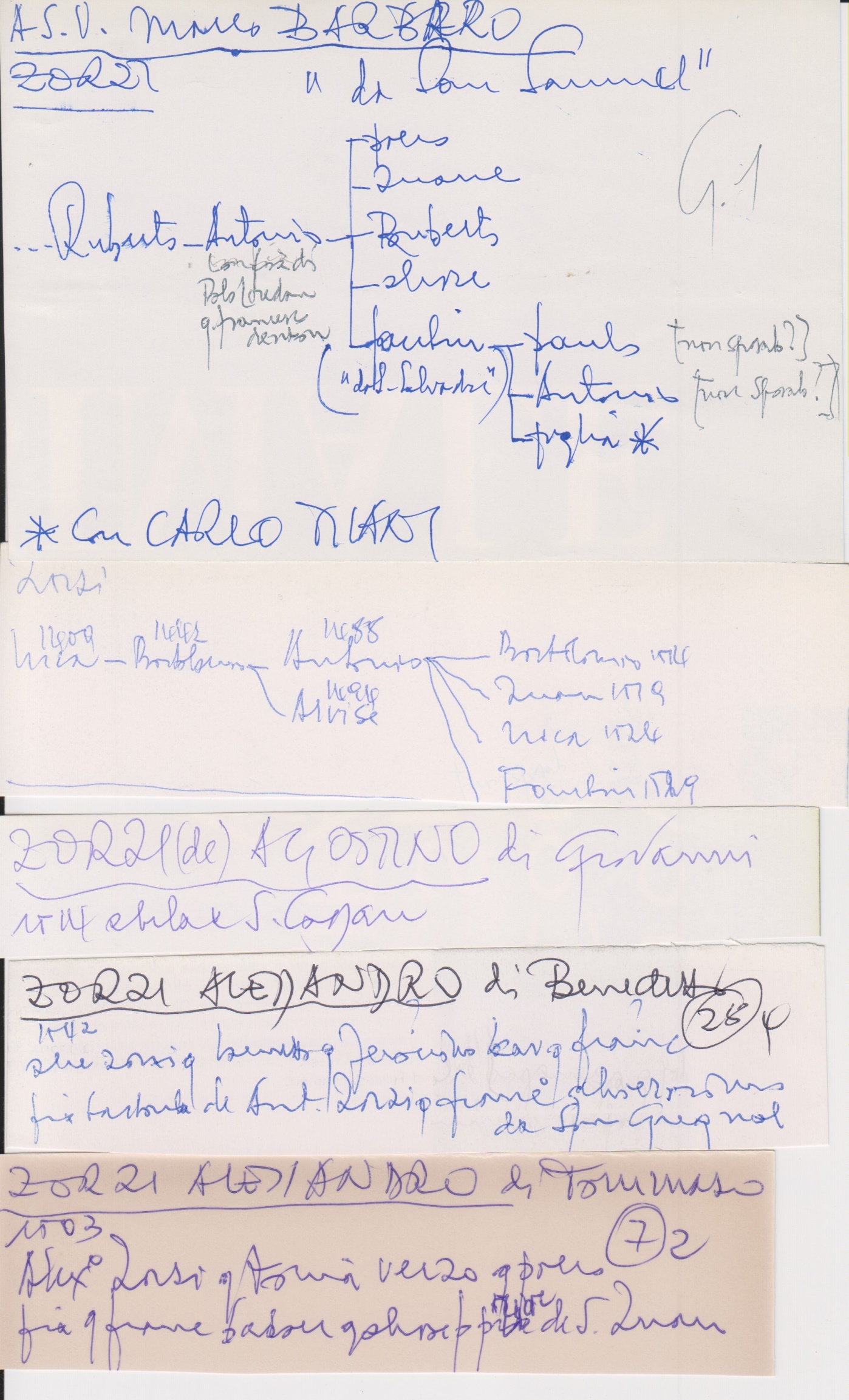 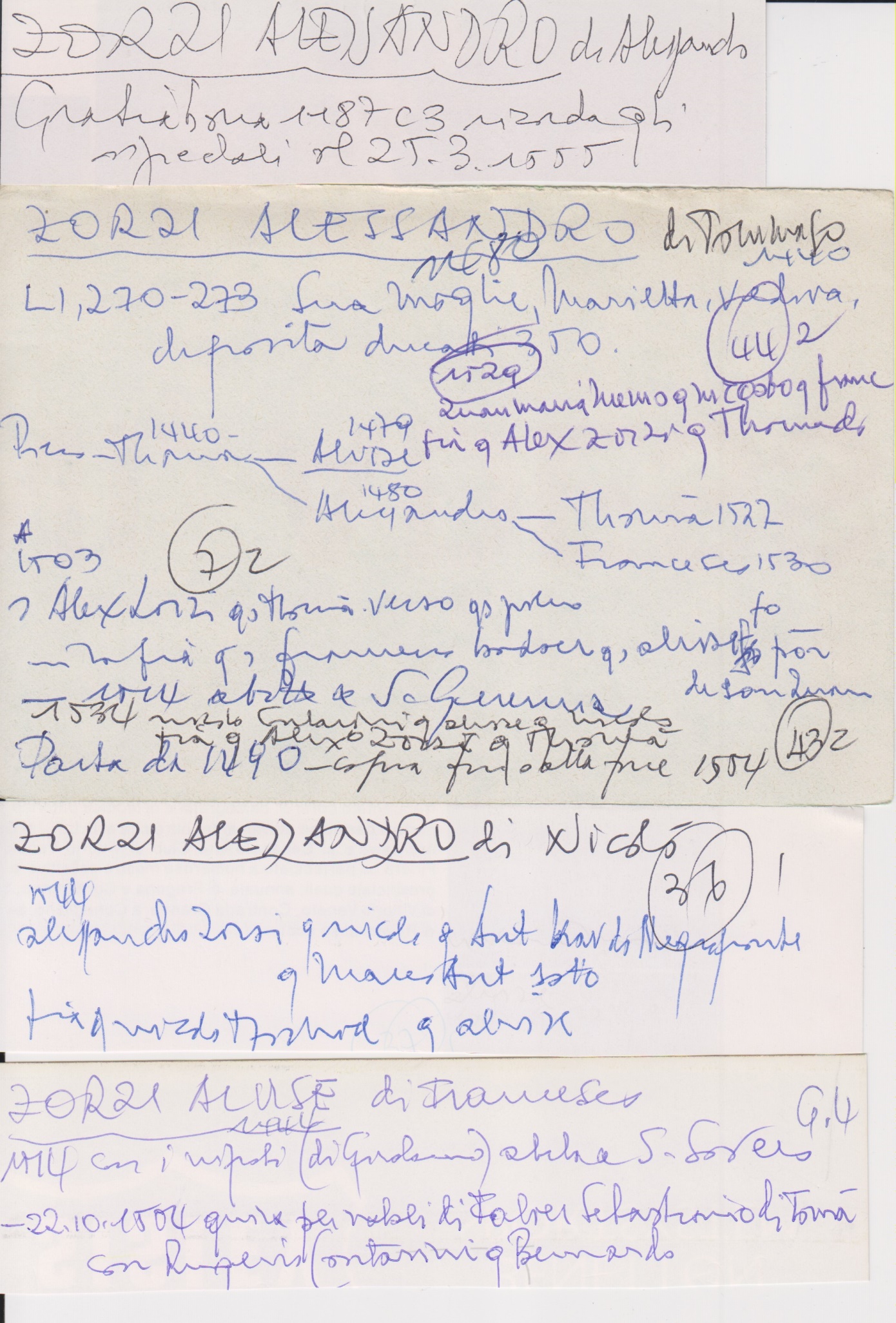 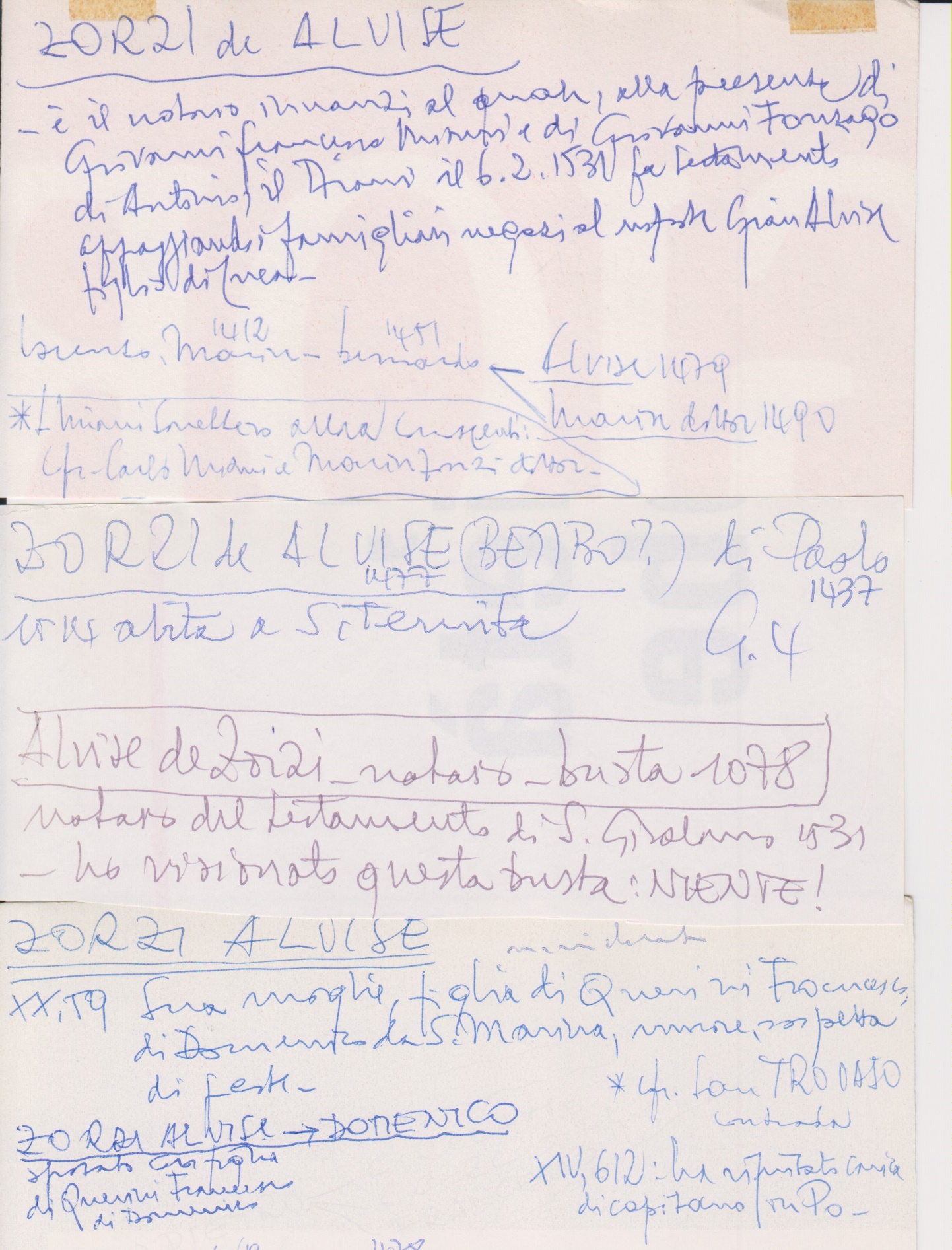 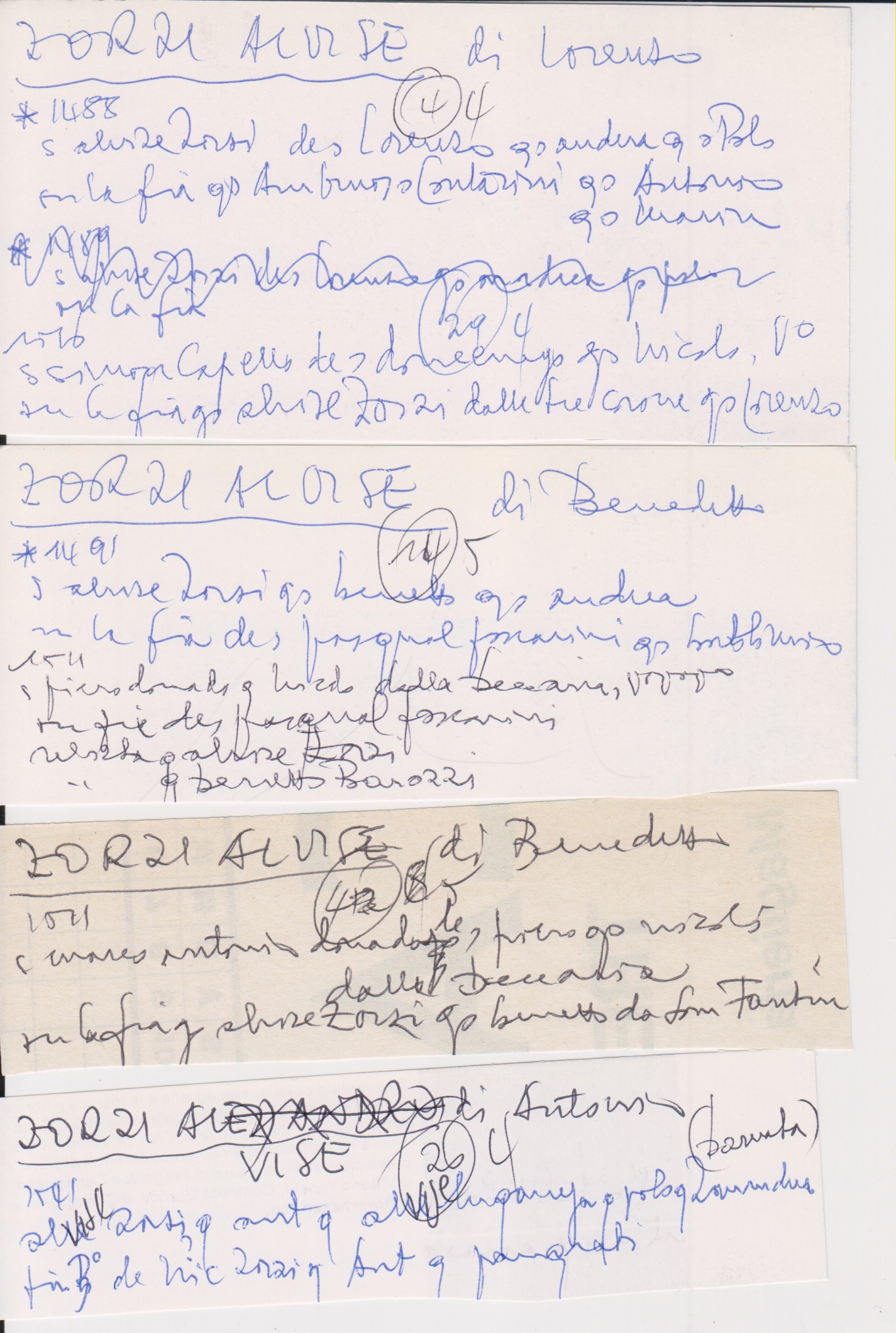 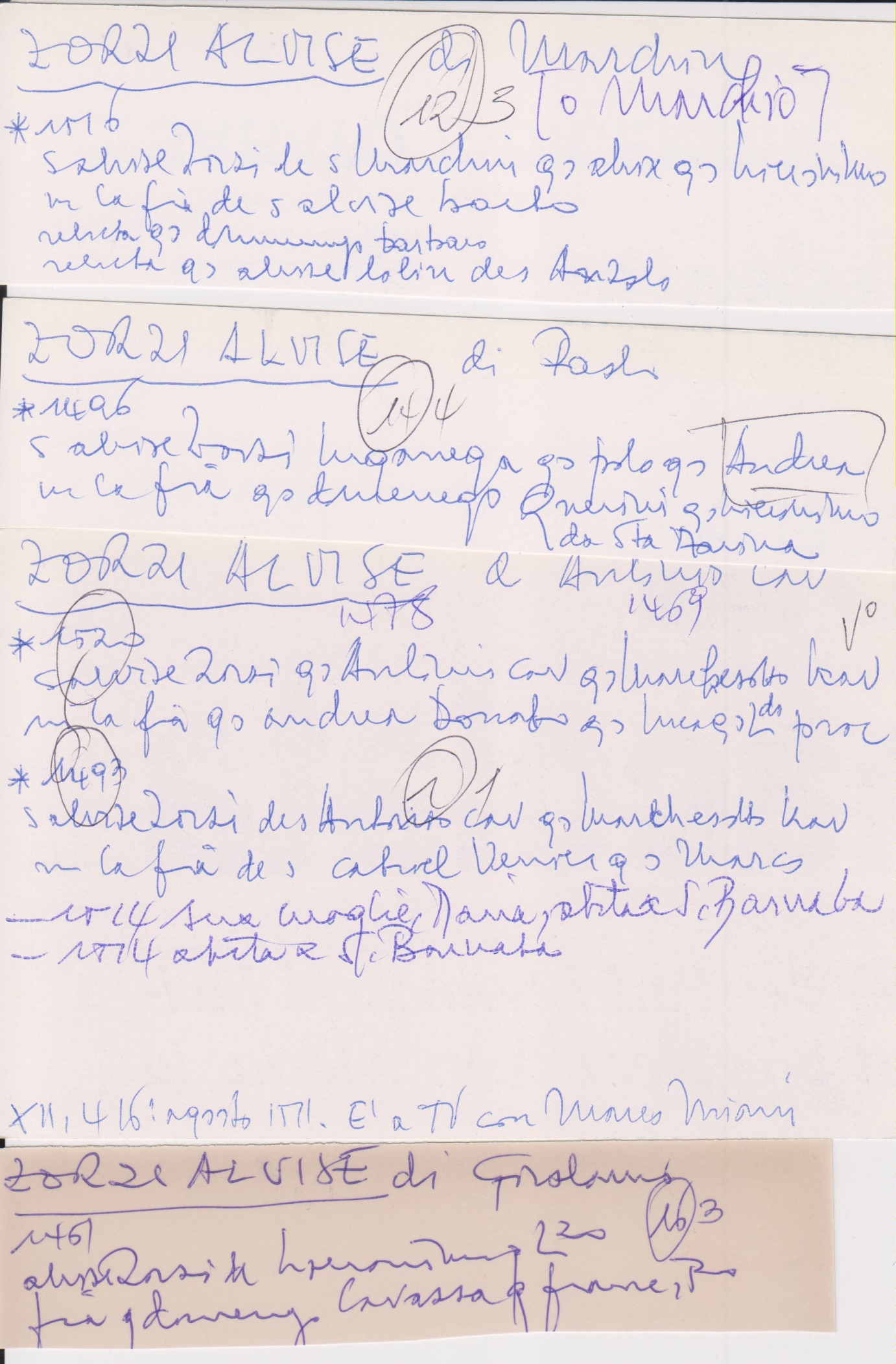 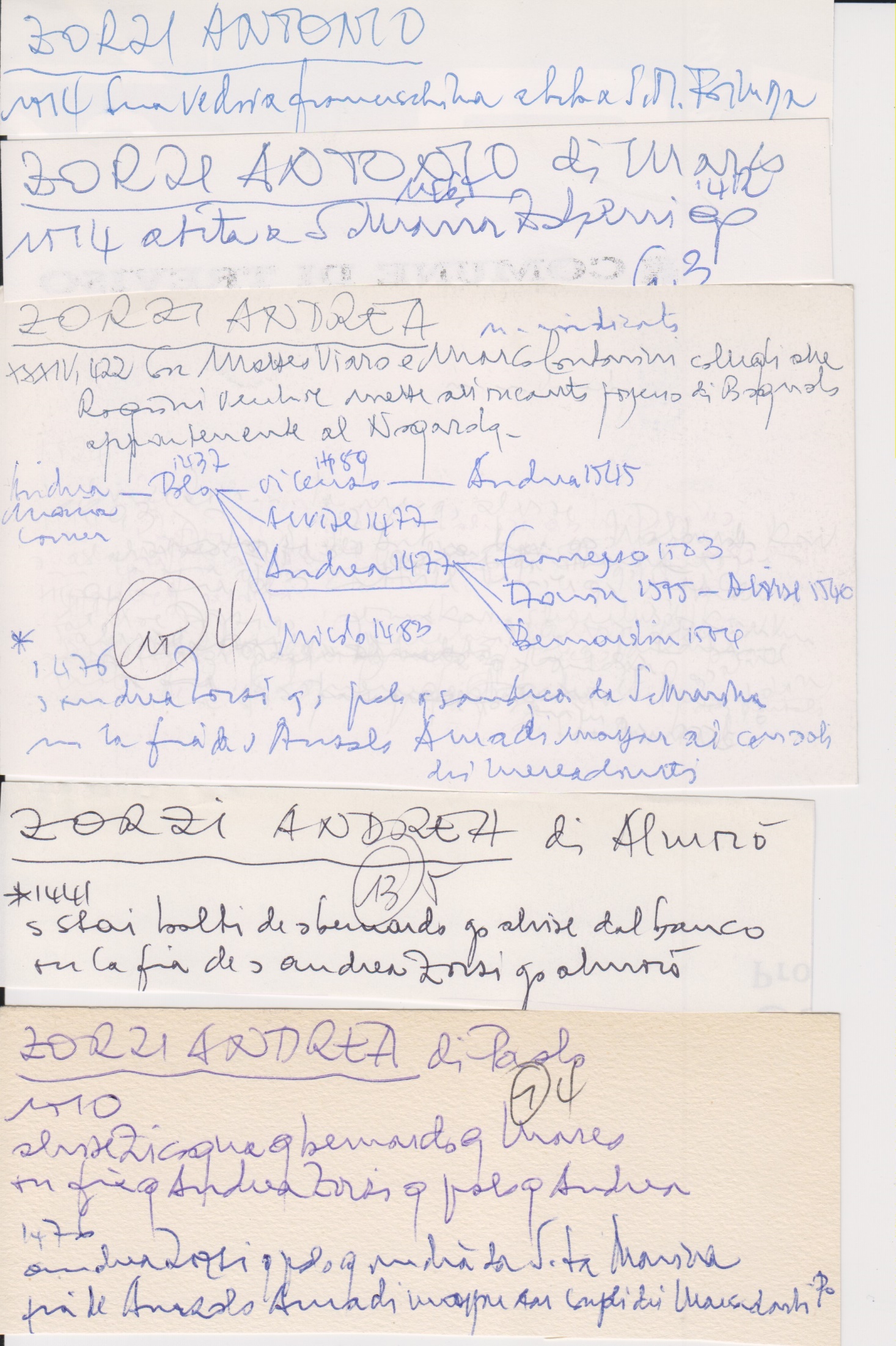 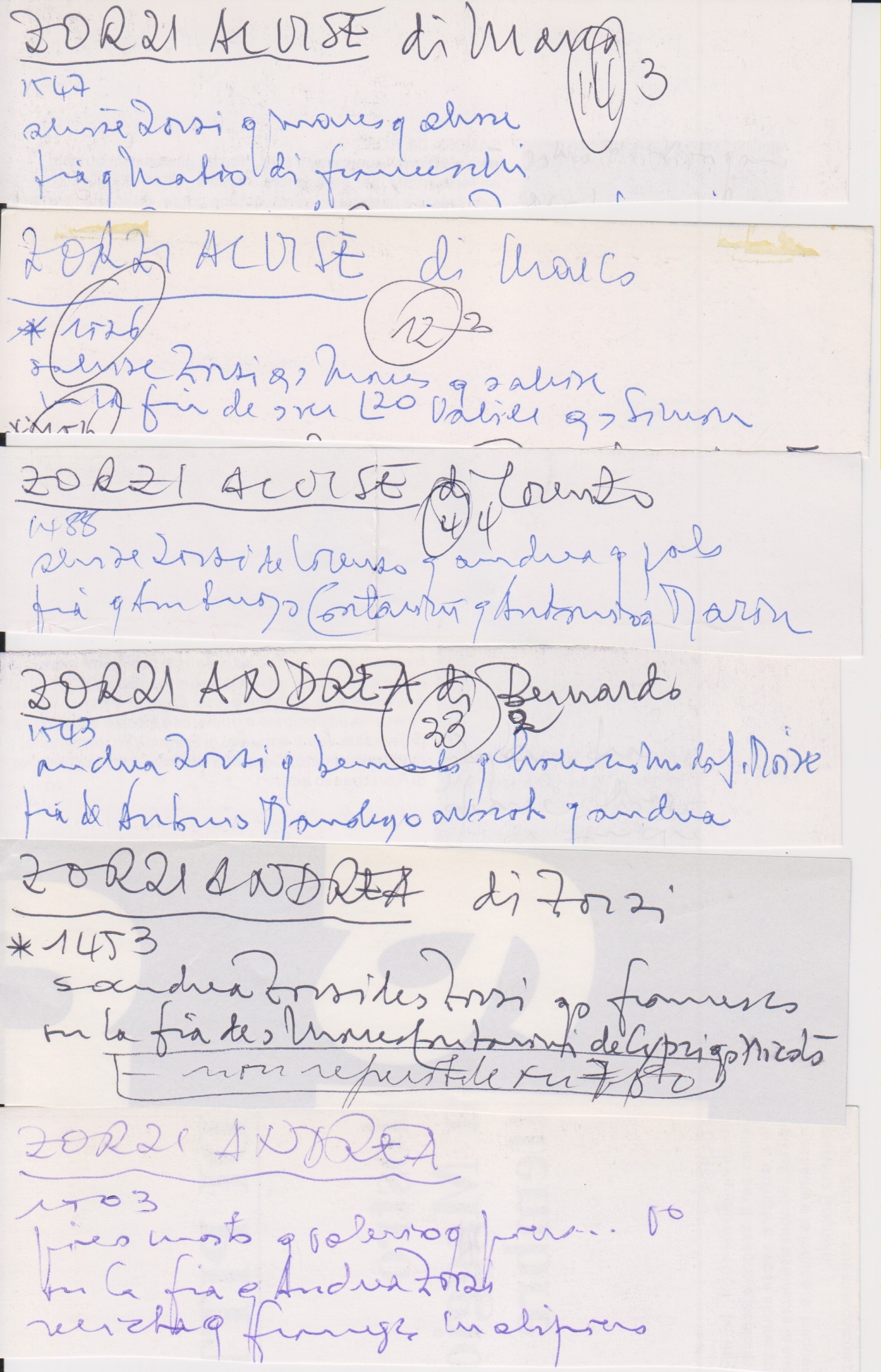 +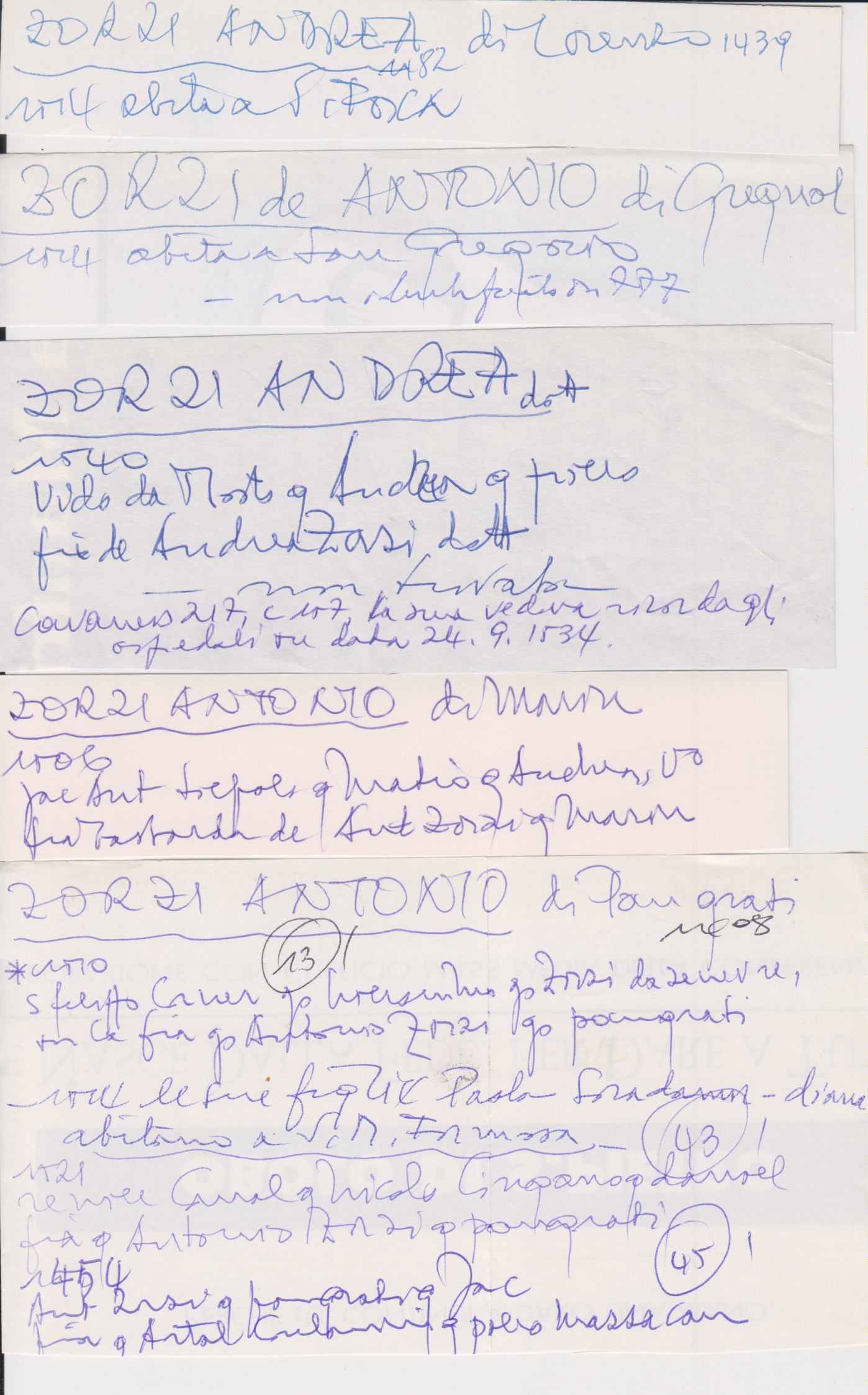 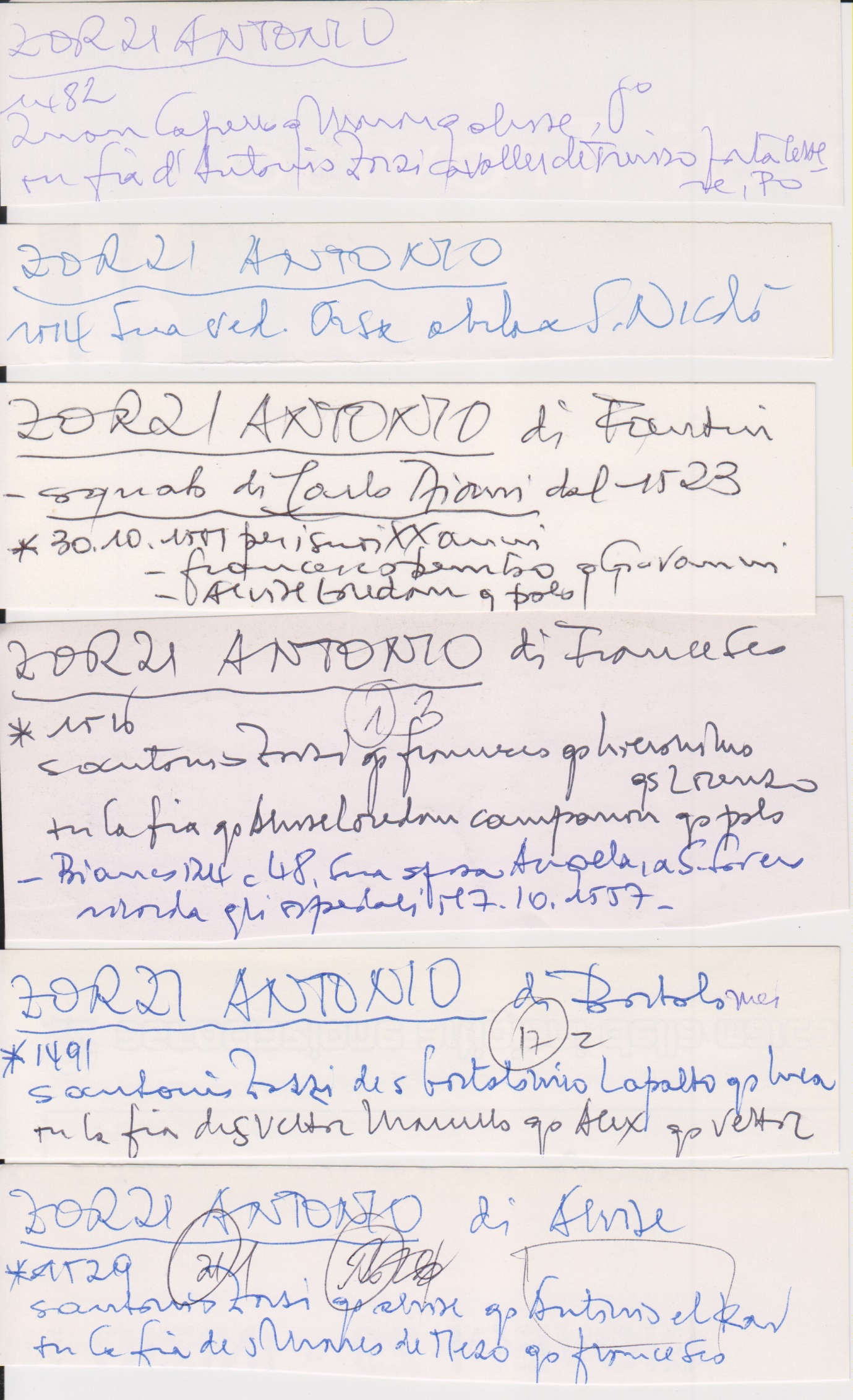 